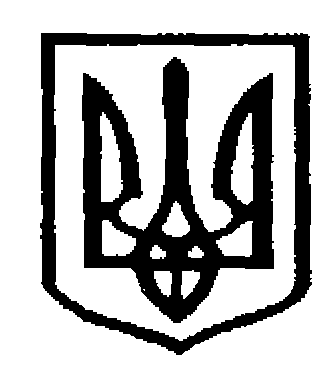 У К Р А Ї Н АЧернівецька міська радаУ П Р А В Л I Н Н Я   О С В I Т Ивул. Героїв Майдану, 176, м. Чернівці, 58029 тел./факс (0372) 53-30-87,  E-mail: osvitacv@gmail.com  Код ЄДРПОУ №02147345	      Уже традиційно 1 червня відзначається Міжнародний день захисту дітей – «International Day for Protection of Children» ‒ прекрасне свято радості та надії. Дорослі прагнуть, щоб діти росли здоровими та радісними, прославляли свої родини і рідний край.
З історії Дня захисту дітей      Міжнародний день захисту дітей – це одне з найстаріших міжнародних свят. За однією із версій, у 1925 році Генеральний консул Китаю в Сан-Франциско зібрав групу китайських дітей-сиріт і влаштував для них святкування Дуань-у Цзе (Фестиваль човнів-драконів), яке якраз припала на  1-ше червня. Завдяки щасливому випадку цей день збігся із часом проведення «дитячої» конференції в Женеві.
Офіційне затвердження      Рішення про відзначення Міжнародного дня захисту дітей саме першого червня прийняла Міжнародна демократична федерація жінок у листопаді  1949 року. Перший Міжнародний день захисту дітей було відзначено ще в 1950 році. ООН підтримала ініціативу федерації та оголосила захист прав, здоров'я і життя дитини одним із пріоритетів у своїй діяльності.
Символ Міжнародного дня захисту дітей       У Міжнародного дня дітей є свій офіційний символ – прапор. На зеленому полотні, який символізує зростання та гармонію, навколо знаку Землі розміщені фігурки ‒ червона, жовта, синя, біла і чорна. Ці людські фігурки символізують різноманітність і терпимість. Знак Землі, розміщений в центрі, ‒ це символ нашого загального дому.
Відзначення свята в Україні      В Україні цей день відзначається із 1998 року. У 1991 році Україна приєдналася до Конвенції ООН про права дитини, згідно з якою кожна держава  зобов'язана поважати та заохочувати право дитини на всебічну участь у культурному і творчому житті, забезпечувати їй повноцінне дозвілля й відпочинок та сприяти наданню для цього відповідних можливостей.
Проте сьогодні перед Україною постають нові виклики у сфері захисту прав дітей, у зв'язку з ескалацією насильства, бойових дій на території областей нашої держави. Кожна дитина має право бути захищеною, розвиватися й навчатися для кращого майбутнього. І сьогодні – це не лише веселе свято для самих дітей, а й нагадування суспільству про необхідність захищати права малечі, прагнути, щоб усі діти росли щасливими і в майбутньому стали хорошими батьками і громадянами своєї країни.З метою відзначення Міжнародного дня захисту дітей пропонуємо організувати проведення в закладах освіти різноманітних заходів в очному чи онлайн форматах. Світлини та інформацію про проведення свята просимо розміщувати на інформаційному сайті закладу.      Для узагальнення плану заходів з відзначення Міжнародного дня захисту дітей  у закладах освіти  громади,  просимо до 12:00  31.05.2022  надати інформацію за посиланням: https://docs.google.com/spreadsheets/d/1zaZUmR1BWuLeX9is_uYi8Z5hcPGcMiTQ6Rc7Y3BrH08/edit?usp=sharing Начальник управління                                                                Ірина ТКАЧУКФедюк Р.Ю.30.05.2022 № 01-31/1096        Керівникам закладів освіти